FORMULARZ ZGŁOSZENIA UBIEGANIA SIĘ O CERTYFIKAT„LIDER INDYWIDUALNEGO ROZWOJU DZIECKA”Oświadczam,  iż jest mi znany regulamin ubiegania się o certyfikat „Lider indywidualnego rozwoju dziecka”Oświadczam,  iż są mi znane koszty ubiegania się o certyfikat i je akceptuję Oświadczam, iż są znane przepisy w zakresie Ochrony danych osobowych i wszystkie dane podaje dobrowolnie do celów ubiegania się o certyfikat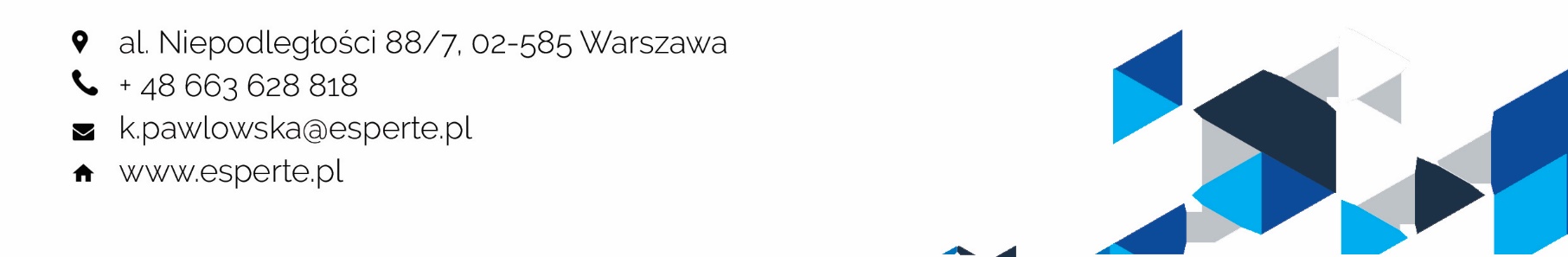 Data zgłoszeniaNazwa przedszkolaAdres przedszkolaE-mailTelefonImię i nazwisko dyrektoraImię i nazwisko osoby upoważnionej do zgłoszenia przedszkolaDane do fakturyNazwa, adres, NIPForma szkolenia „Indywidualizacja i pomoc psychologiczno-pedagogiczna w edukacji przedszkolnej”Wpisać: szkolenie rady pedagogicznej lub szkolenie otwarteProponowany termin szkoleniaWypełnić w przypadku szkolenia rady pedagogicznejProponowany termin wizyty ekspertaWpisać miesiąc. Wizyta odbywa się po szkoleniu.inne uwagi